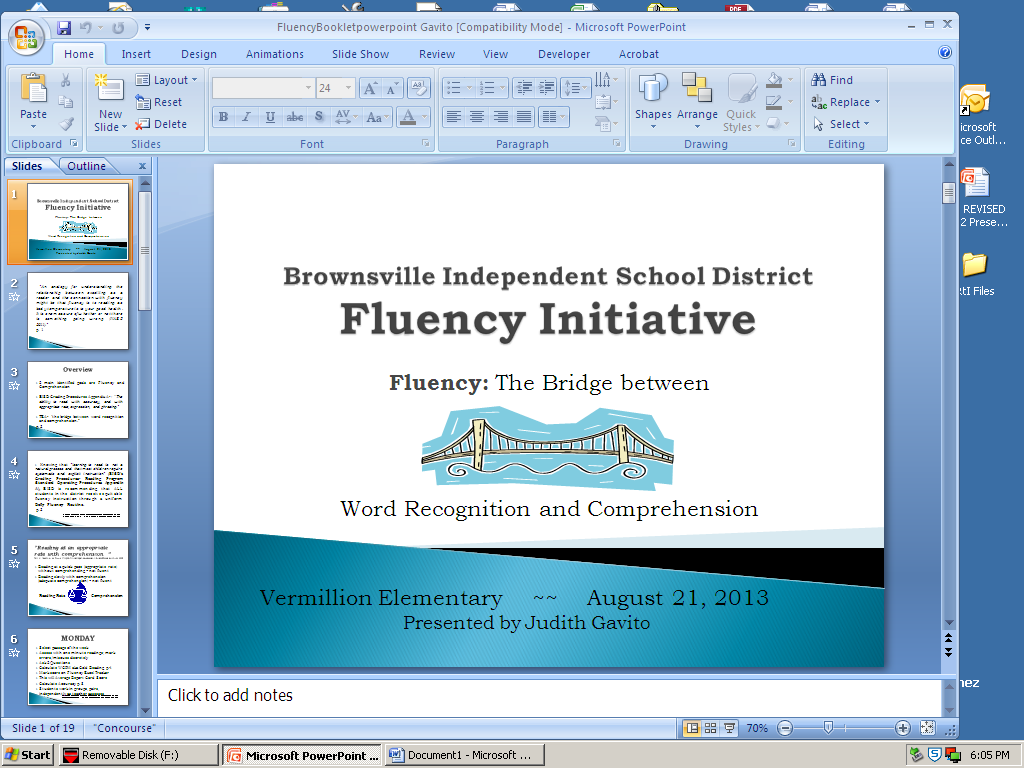 ________’s Reading Comprehension & Fluency Folderfor Teacher Name